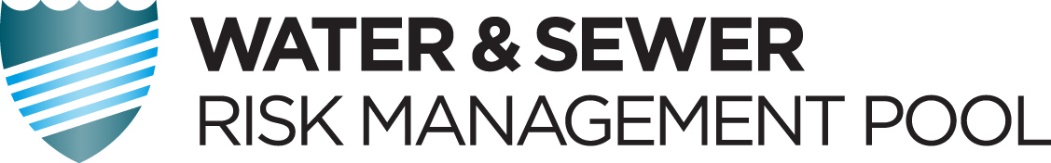 Incident Report (Not for vehicle incidents)Name of District: Employee Name: 	Title: Date of Incident: 	Time of Incident: Location of Incident: 							To Whom Reported: 	Title: Type of incident	Sewer 	Water		District Property 	Other Name, Address & Phone Number of Claimant(s) and/or Witnesses:Summary of What Happened:Your Signature 	Date Within 24 hours of incident, email or mail one copy of this report to:Water & Sewer Risk Management Pool40 Lake Bellevue Dr, Suite 220Bellevue, WA  98005O: (425) 452-9750jasonb@wsrmp.org